August 8, 2022 Addendum No. 3 ToRFP Year Around Exterior Maintenance Work  dated July 25, 2022 This Addendum must be acknowledged on Schedule DQuestions have been raised during the Pre-Proposal meeting held on August 3, 2022 for the University's RFP for Year Around Exterior Maintenance Work for the Facilities Planning and Management.  A summary of the questions asked and the University's responses are as follows:Question:In Lieu of not being able to provide a map or a per event usage of bagged ice melter what is the agreed upon amount of ice melter per season that will be used to calculate the seasonal cost of services?Answer: University will provide ice melt product (rock salt and other- e.g. magnesium chloride)Question:Rubber edged plow blades don’t work very well, will poly blades be accepted as an alternative? Answer:Poly blades are acceptableQuestion:Does The per season pricing include continual services during a blizzard to keep walks open if the University has cancelled classes? Moving snow if piles become too large? Unlimited salting requests? Unlimited snow shoveling/plowing? Blowing and drifting services after an event?  Moving snow on or off campus?Answer: Pricing is typically based on the estimated number of events per season and providing enough staffing to address those needs. Incidental needs of blowing, drifting and re-icing should be taken into consideration.Question:How much rock salt does the university average on walks per season 450 (tons)? Answer:Approximately 350-400 tonsQuestion:Will existing employees stay on with WSU or are they available to be interviewed for new positions created by this switch? Answer: Current employees are staying with WSUQuestion:Is the athletic field maintenance part of this RFP?  Such as infield grading and repair? Outfield mowing? Answer: No, only areas surrounding the playing fields
Question:Will a certified payroll be required for each pay period?Answer:At this time, assume Certified Payroll will not be required.  If this changes the University and the awarded vendor can discuss the implications of this change.
Question:Who will be the single point of contact for the university?Answer: Donna Reincke, Associate Director, Grounds Services
Question:Will WSU consider a hybrid of the defined work? Hourly services vs. defined costs? Answer: We are asking for hourly pricing. If you would like to propose defined costs, please include that in your proposal as an alternate.  Should you choose to do this, you need to present the hourly rate as asked, then submit another copy of the cost schedule with the defined costs. 
Question:If WSU currently has equipment to render these services will WSU sell or allow the use of its equipment for a reduced rate contract?Answer: WSU equipment will not be available for use.
Question:Would WSU consider vendor for supplying labor as needed at an agreed upon rate vs full contract? 
Answer: We are wanting a contract with agreed upon rates.
Question:If hours are for the season how many service visits are the basis for the total hours? Answer:
Please provide an hourly rate and give your best professional estimate of how many service visits it would take to complete an area of this size. Question:Who will supply trash bags for replacements?Answer: WSU will provide trash bags
Question:Without a list of outside events, please explain how to fill in schedule C? Answer: Please provide an hourly rate Question:"Tree trimming as requested", please explain how to populate this line item? If service is on request there is no way to estimate the number of hours.Answer: Please provide an hourly rateQuestion:How many flowers will be planted?Answer: Roughly 100 flats/traysQuestion:Please explain how to populate the spreadsheet for estimated hours or cost if the quantity is not known or the location? Answer: Please provide an hourly rate
Question:Spring Clean-up notes edging of beds and tree rings, this service has not been performed throughout the campus. Will edging be required? Answer: Edging will be needed for established tree rings and established beds.
Question:Seeding & Turf restoration, please explain how to populate the spreadsheet? Answer: Please provide an hourly rateThe Deadline for project related questions is August 8, 2022, 12:00 noon.Bids are due by electronic submission on August 11, 2022 no later than 4:00 p.m. The link for bid submission will be posted with the bid details at http://go.wayne.edu/bids beginning July 25, 2022. Should you have any questions or concerns about this Addendum or on any other aspects of the Request for Proposal, please send them by email to Valerie Kreher, Senior Buyer, Email; rfpteam2@wayne.edu and to Kimberly Tomaszewski, Senior Buyer, Email; katt@wayne.edu.  Copy both Valerie Kreher and Kimberly Tomaszewski on all E-Mail questions.  Thank you,Valerie Kreher Senior BuyerAttachments: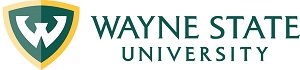 Division of Finance and Business OperationsProcurement & Strategic Sourcing  (313) 577-3734 FAX (313) 577-3747